Esquema canónico.“Es un esquema que presenta de forma conceptual la estructura de una base de datos”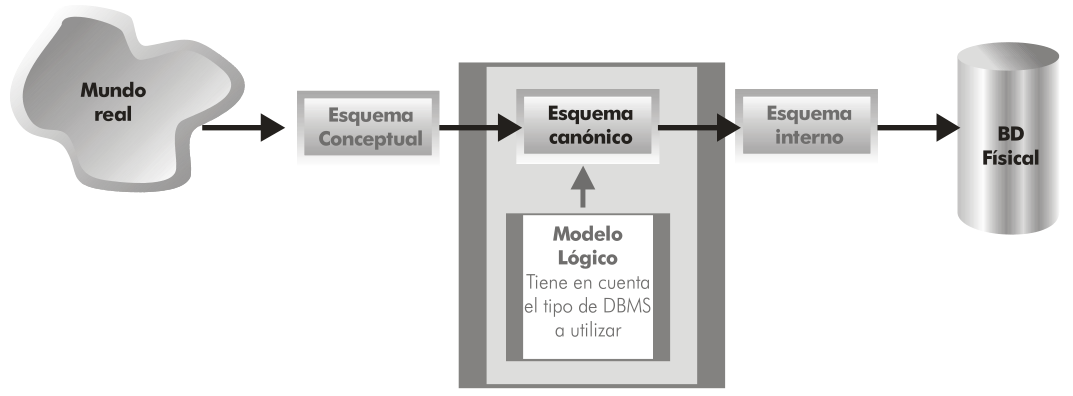 Figura 3. Clasificación de los modelos de datos 